ANSWERS -Write 2 multiplication sentences that link these numbers.                     2X4 =84X2=8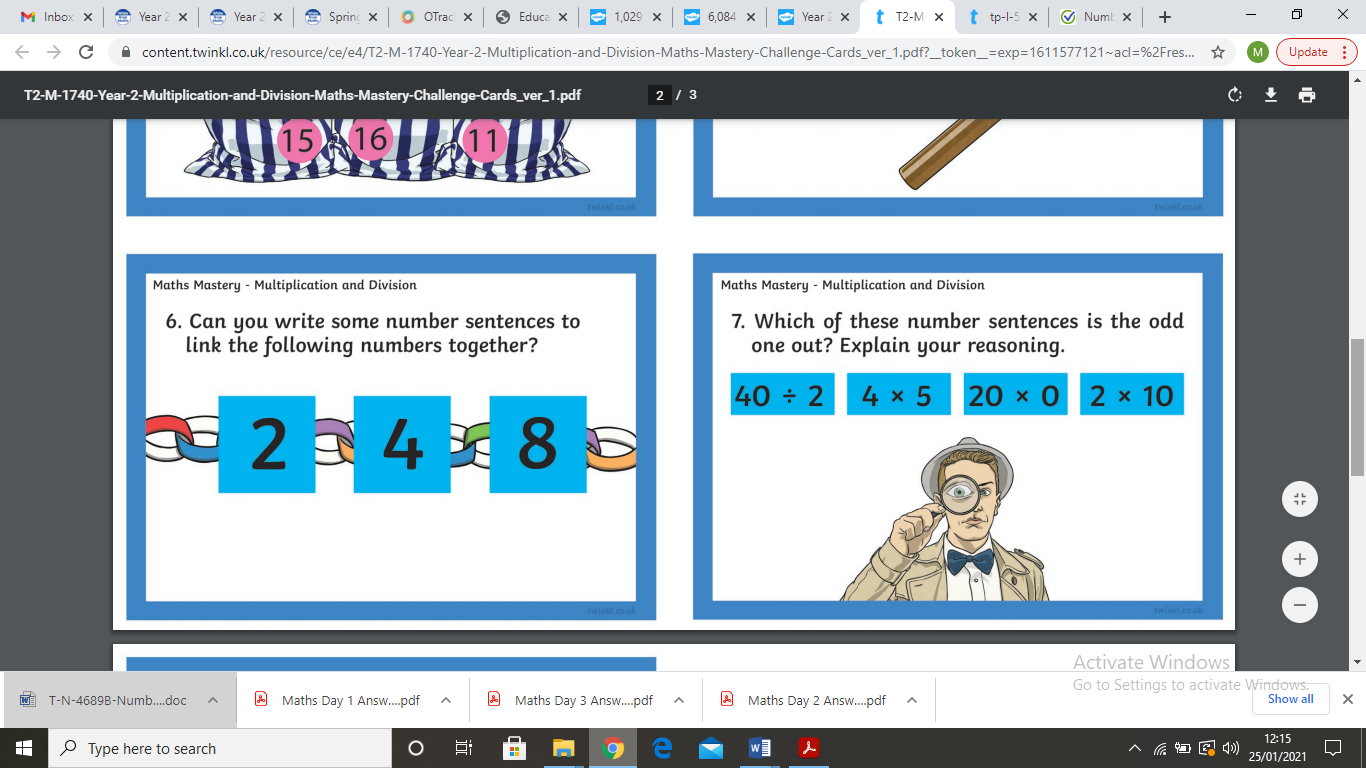 TRY THIS:Write 2 division sentences to go with this picture. 40 ÷ 4 =1040 ÷ 10 =4 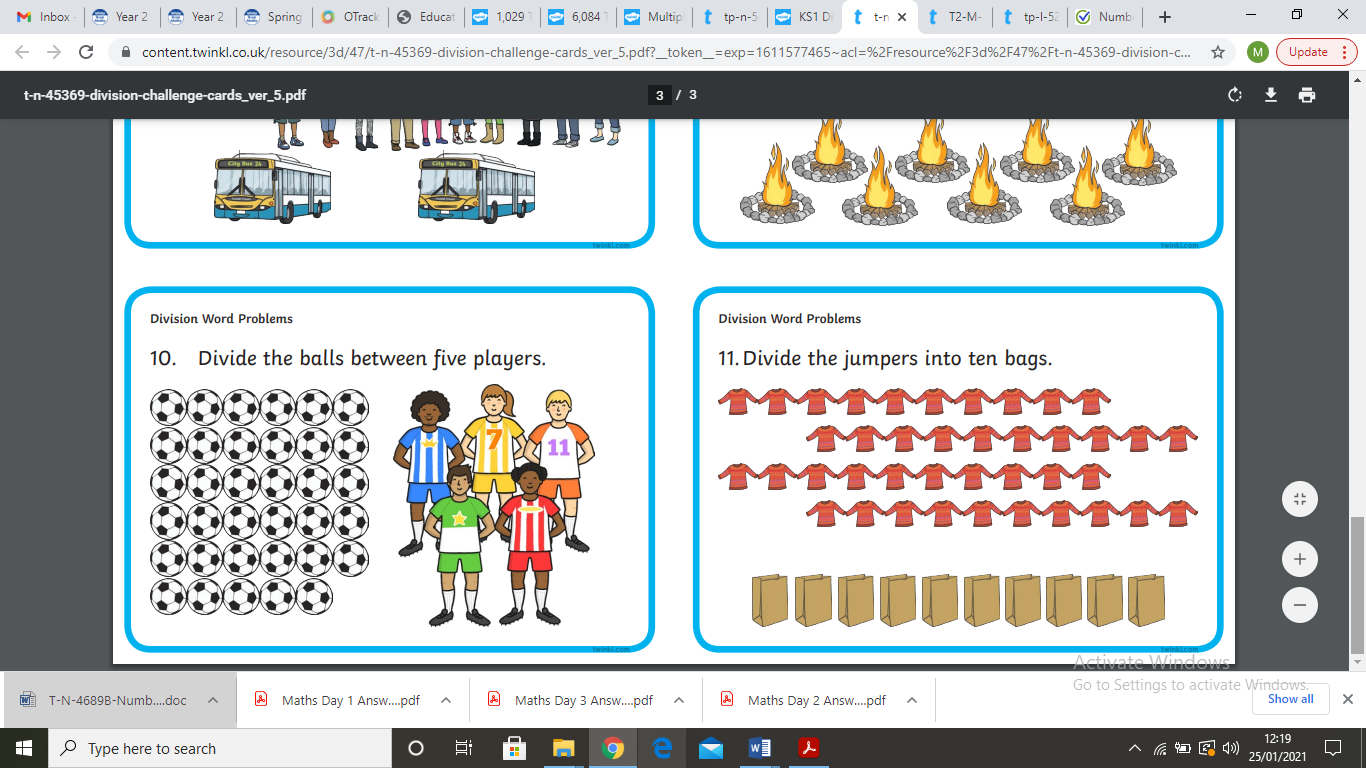 CHALLENGE   Can you write 8 number sentences to go with this picture using only 3 numbers. Remember you can start with the answer and then the = for some. 2X8=16        8X2=16       16=2X8          16=8X2         16÷2=8        16÷8=2        2=16÷8           8=16÷2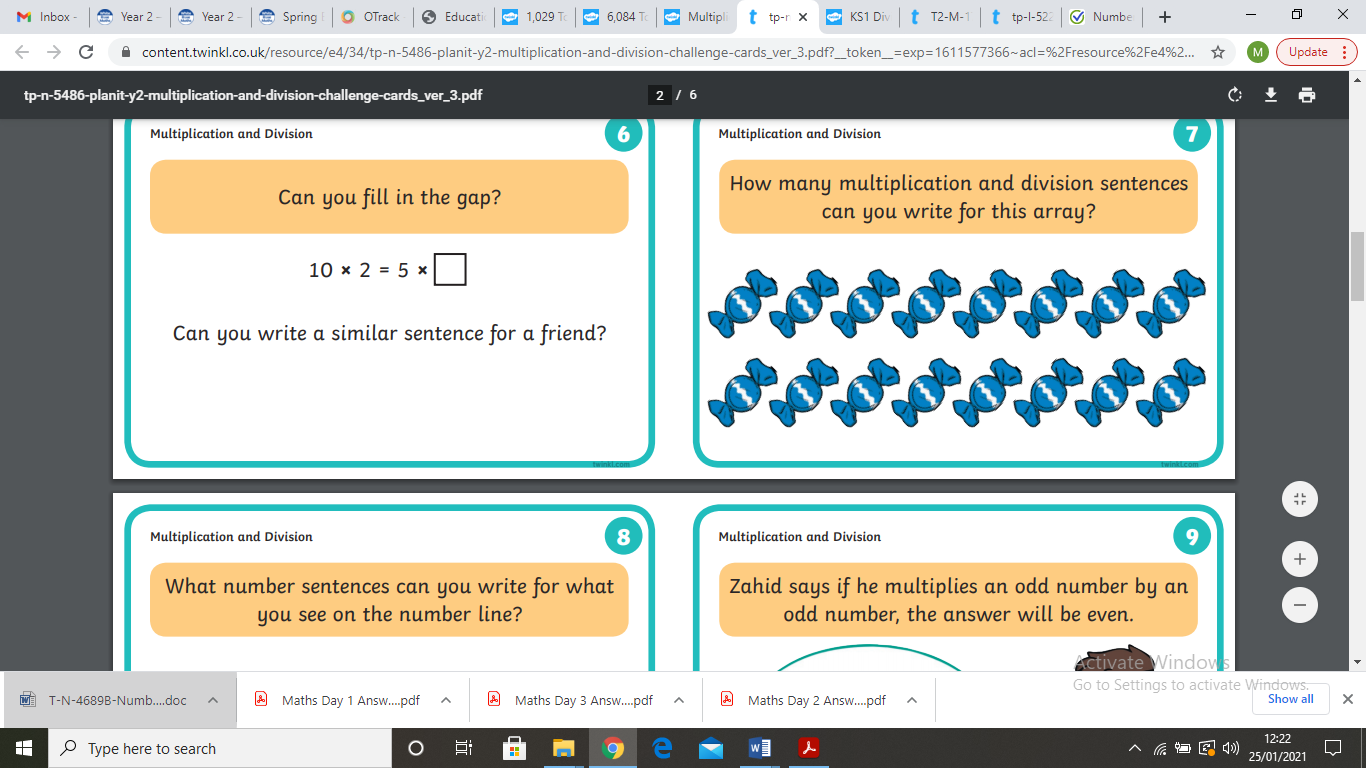 Greater DepthComplete the missing number sentences:2 = 12 ÷6                       12 = 3 x 48 x 5 = 40                    35 ÷ 5 = 740 ÷ 10 = 4                    7 = 28÷ 4       